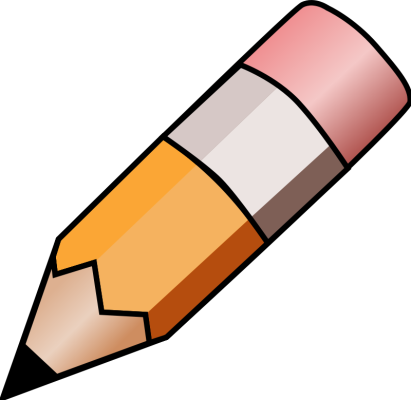 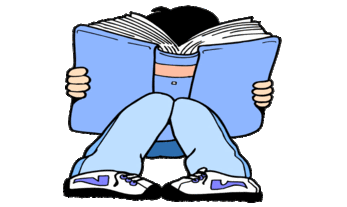 YEAR 5 HOME LEARNING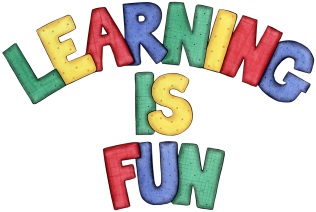 YEAR 5 HOME LEARNINGDate Set15/11/19Date Due20/11/19MathleticsThis week will be focussing on: Fractions and Equivalent fractions. The children will need to log on to their Mathletics accounts that can be accessed form mathletics.comSpellodromeThis week, children will be focusing on words with suffix –ent.The children will only need to focus on the first 10 highlighted words for this week.Spellings can also be found on spellodrome.com innocentconfidentdecentdisobedientindependentintelligentconsistentaccidentcontinentpatientgradientconvenientsubsequentfluentmementoapparentincidentobedientinsolentdeterrentWritingThis week, the children will be creating a storyboard about the Feast Day ‘Entry of the Mother of God into the Temple’. Children should include short sentences with relevant information and key words. They can also include speech bubbles and time connectives. There is a guide that can be found on this week’s blog, to show you how to organise your page. Each box should be 10 lines; 7 lines for your picture and 3 lines for your caption. The boxes should be 9 cm wide and you will need 6 boxes in total. Here is link to the story https://www.goarch.org/en/entrance-theotokosReadingRecommended daily reading time: KS2 40 minutes.Home Learning ProjectDate Set:                       N/A                             Date Due:GreekPlease go to Greek Class Blog for Greek Home LearningGreek Class - St Cyprian's Greek Orthodox Primary Academy